Муниципальное дошкольное образовательное учреждений«Детский сад №39»Консультация для родителей«Почитай мне, мама, книжку»младший и средний дошкольный возраст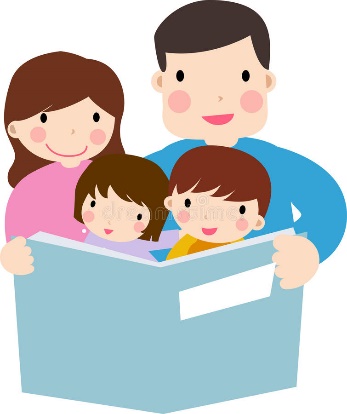 Подготовила: воспитательМагогина М.Ю.2022 г.Зачем читать?Семейное чтение поистине обладает уникальными свойствами, способными создать теплую семейную атмосферу и успешную почву для развития личности ребенка.Чтение для детей делает их читателями в будущем. Детские книги сегодня так хорошо написаны, что будут интересны даже для взрослых.Иллюстрации в книгах обогащают детей, способствуют их творческому развитию. Дети будут благодарны вам за это в течение всей жизни.Книги способны привить детям ценности, которые они пронесут через всю жизнь.Книги помогут вашим детям научиться размышлять и фантазировать.Чтение вслух способствует развитию мышления, воображения и внимания вашего ребенка.Вы создаете удивительные воспоминания о прекрасных семейных вечерах и теплом общении с ребенком.Чтение развивает чувство языка, вкус к слову, говорить выразительно, четко.Как читать?В спокойной обстановке. Уберите игрушки, которые могут отвлечь ребенка, выключите телевизор и компьютер.Выразительно и эмоционально декламируйте, тщательно проговаривая все звуки. Говорите выше, ниже, быстрее и медленнее – в общем, добросовестно развлекайте малыша.Показывайте крохе картинки: хорошо, если есть разные варианты изображений одних и тех же существ.Демонстрируйте ребенку те действия, о которых говорится в стихах и потешках. Бодайтесь за козу рогатую, топайте за мишку косолапого и рычите за тигра.Как только книга надоест ребенку, прекратите чтение, отложите ее на денек.Что читать?Для детей 3-4 летСказки.  «Гуси-лебеди»; «Снегурочка и лиса»; «Бычок - черный бочок, белые копытца», обр. М. Булатова; «Лиса и заяц», обр. В. Даля; «У страха глаза велики», обр. М. Серовой; «Теремок», обр. Е. Чарушина, «Рукавичка», «Коза-дереза» укр., обр. Е. Благининой; «Два жадных медвежонка», венг., обр. А. Краснова и В, Важдаева; «Упрямые козы», узб., обр. Ш. Сагдуллы; «У солнышка в гостях», пер, с словац. С. Могилевской и Л. Зориной;  «Храбрец-молодец», пер. с болг. Л. Грибовой; «Пых», белорус, обр. Н. Мялика; «Лесной мишка и проказница мышка», латыш., обр. Ю. Ванага, пер. Л. Воронковой.Поэзия. Е. Виеру. «Ежик и барабан», пер. с молд. Я. Акима; П. Воронько. –«Хитрый ежик», пер. с укр. С. Маршака; Л. Милева. «Быстроножка и серая Одежка», пер. с болг. М. Маринова; А. Милн. «Три лисички», пер. с англ. Н. Слепаковой; Н. Забила. «Карандаш», пер. с укр. 3. Александровой; С. Капугикян. «Кто скорее допьет», «Маша не плачет» пер. с арм. Т. Спендиаровой; А. Босев. «Дождь», пер. с болг. И. Мазнина; «Поет зяблик», пер. с болг. И. Токмаковой; М. Карем. «Мой кот», пер. с франц. М. Кудиновой.Для детей 4-5 летЛитературные сказки. М. Горький. «Воробьишко»; В. Осеева. «Волшебная иголочка»; Р. Сеф. «Сказка о кругленьких и длинненьких человечках»; К. Чуковский. «Телефон», «Тараканище», «Федорино горе»; Носов. «Приключения Незнайки и его друзей» (главы из книги); Д. Мамин-Сибиряк. «Сказка про Комара Комаровича - Длинный Нос и про Мохнатого Мишу - Короткий Хвост»; В. Бианки. «Первая охота»; Д. Самойлов. «У слоненка день рождения».Проза. В. Вересаев. «Братишка»; А. Введенский. «О девочке Маше, собачке Петушке и о кошке Ниточке» (главы из книги); М. Зощенко. «Показательный ребенок»; К. Ушинский. «Бодливая корова»; С. Воронин. «Воинственный Жако»; С. Георгиев. «Бабушкин садик»; Н. Носов. «Заплатка», «Затейники»; Л. Пантелеев. «На море» (глава из книги «Рассказы о Белочке и Тамарочке»); Бианки, «Подкидыш»; Н. Сладков. «Неслух».Поэзия. И. Бунин. «Листопад» (отрывок); А. Майков. «Осенние листья по ветру кружат.»; А. Пушкин. «Уж небо осенью дышало.» (из романа «Евгений Онегин»); А. Фет. «Мама! Глянь-ка из окошка.»; Я. Аким. «Первый снег»; А. Барто. «Уехали»; С. Дрожжия. «Улицей гуляет.» (из Поэзия. И. Бунин. «Листопад» (отрывок); А. Майков. «Осенние листья по ветру кружат.»; А. Пушкин. «Уж небо осенью дышало.» (из романа «Евгений Онегин»); А. Фет. «Мама! Глянь-ка из окошка.»; Я. Аким. «Первый снег»; А. Барто. «Уехали»; С. Дрожжия. «Улицей гуляет.» (из стихотворения «В крестьянской семье»); С. Есенин. «Поет зима - аукает.»; Н. Некрасов. «Не ветер бушует над бором.» (из поэмы «Мороз, Красный нос»); И. Суриков. «Зима»; С. Маршак. «Багаж», «Про все на свете», «Вот какой рассеянный», «Мяч»; С. Михалков. «Дядя Степа»; Е. Баратынский. «Весна, весна» (в сокр.); Ю. Мориц. «Песенка про сказку»; «Дом гнома, гном - дома!»; Э. Успенский. «Разгром»; Д. Хармс. «Очень страшная история».  